Datum keukentafelgesprek: 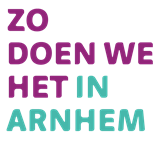 Naam:Adres:Postcode + woonplaatsTel:Mailadres:BSNGeb. datum DEEL 1Mijn/onze Leefsituatie Denk hierbij aan de volgende gebieden: geestelijke gezondheid, lichamelijke gezondheid, werk/dagbesteding, financiën, wonen, verslaving, activiteiten dagelijks leven, sociaal netwerk, maatschappelijke participatie, justitie. Opvoeding: sociaal-emotionele ondersteuning, dagritme (structuur).Kinderen: ontwikkeling, gedrag, lichamelijke verzorging, scholing en opvangWat gaat er goed?Welke zorgen heb ik / hebben wij, of mensen uit mijn/onze omgeving?Wat zijn mijn/onze de wensen?	Wat heb ik / hebben wij, eventueel met hulp van anderen, al gedaan?Netwerk (familie, vrienden, buren, kennissen)Welke mensen in de omgeving zijn belangrijk voor mij/ons?Wat kunnen anderen voor mij/ons doen? Wie zijn die anderen?Betrokken professionals Welke professionals en/of organisaties zijn er op dit moment betrokken?OrganisatieNaam medewerker + Wanneer bereikbaar Telefoonnummer + EmailadresDEEL 2Wat wil ik / wat willen wij bereiken?Op welk gebied?(wonen, opvoeding, werken, financiën, etc.)Doel (Gewenste situatie)Acties (Concrete stappen die nodig zijn)Wie doet Wat? (Wie ondersteunt op welke manier?)Tijd(Wanneer is het doel behaald?)DEEL 3Afspraken Welke afspraken maak ik / maken wij tijdens het huisbezoek? Wie doet wat?Datum:AfsprakenEvaluatie(Is het wel/niet gelukt de afspraken na te komen? Hoe komt het, dat het wel/niet is gelukt?)